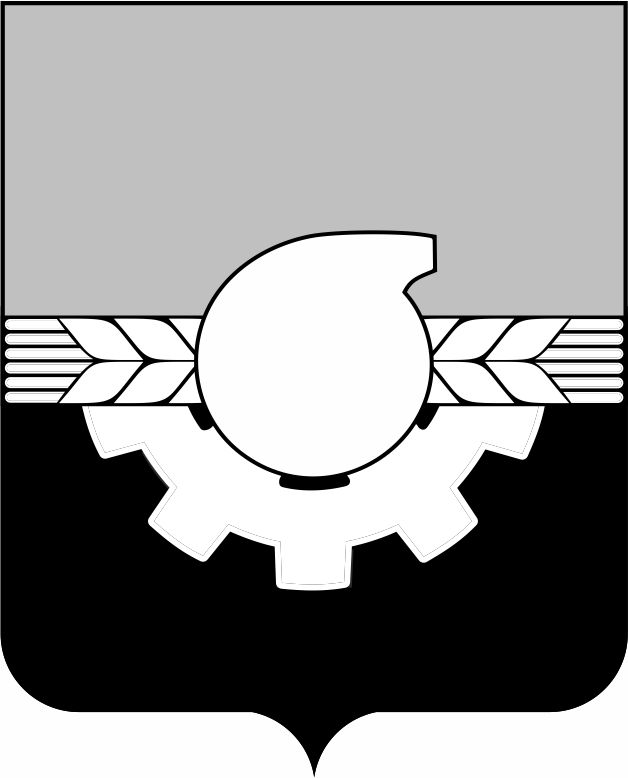 АДМИНИСТРАЦИЯ ГОРОДА КЕМЕРОВОПОСТАНОВЛЕНИЕот 08.06.2020 № 1586Об условиях приватизации здания, расположенного по адресу: г. Кемерово, юго-восточнее строения № 24 по просп. ШахтеровВ соответствии с Федеральным законом от 21.12.2001 № 178-ФЗ 
«О приватизации государственного и муниципального имущества», положением «О порядке приватизации муниципального имущества города Кемерово», утвержденным решением Кемеровского городского Совета народных депутатов от 24.04.2015 № 403, Прогнозным планом приватизации муниципального имущества города Кемерово на 2020 год, утвержденным решением Кемеровского городского Совета народных депутатов от 29.11.2019 № 276, отчетом об оценке рыночной стоимости от 02.06.2020 
№ 150, выполненным ООО «Логика»: 1. Признать утратившим силу постановление администрации города Кемерово от 08.11.2019 № 2968 «Об условиях приватизации здания, расположенного по адресу: г. Кемерово, юго-восточнее строения № 24 по просп. Шахтеров».2. Утвердить условия приватизации здания общей площадью 166,8 кв.м (кадастровый номер: 42:24:0401039:1022), расположенного по адресу:                        г. Кемерово, юго-восточнее строения № 24 по просп. Шахтеров.2.1. Установить способ приватизации – продажа муниципального имущества на аукционе.2.2. Установить форму подачи предложений о цене – открытая.2.3. Установить начальную цену здания в соответствии с отчетом об оценке рыночной стоимости в размере 506 000 (пятьсот шесть тысяч) рублей с учетом НДС.2.4. Продажа муниципального имущества осуществляется  одновременно с земельным участком, расположенным по адресу:                        г. Кемерово, юго-восточнее строения № 24 по просп. Шахтеров, общей площадью 315,0 кв.м (кадастровый номер: 42:24:0401039:1669) стоимостью  165 000 (сто шестьдесят пять тысяч) рублей, НДС не облагается.3. Комитету по работе со средствами массовой информации 
администрации города Кемерово (Т.В. Щавина) обеспечить официальное опубликование настоящего постановления.4. Контроль за исполнением данного постановления возложить 
на  председателя комитета по управлению муниципальным имуществом города Кемерово Н.Ю. Хаблюка.Глава города 					                                 И.В. Середюк